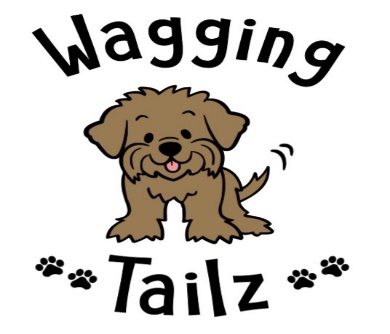 Puppy ContractBreed: ________________ DOB:___________ Color:_________Registration #: ______________ Buyer Initials: ____ Date:_____To validate this Health Guarantee:A non-refundable deposit of $_______ is due within 48 hours to the seller to hold your selected puppy. We must receive your signed warranty within 14 business days of placing your deposit.Remaining balance is due 1 week prior to shipping of puppy. If Buyer is meeting to pick up puppy directly from seller, then balance is due in the form of CASH or Cashier Check the day of picking up the puppy.You are required to take your new puppy to a licensed VETERINARIAN for an examination within 72 hours after the puppy’s arrival time. Failure to do so will result in void contract.We must RECEIVE a copy of your puppy’s required VETERINARY examination within 10 days after your puppy’s arrival date.Your puppy has been examined by a veterinarian prior to leaving our facility. He/She will come with a complete medical record, health guarantee (see below) and registration papers if applicable. The puppy will receive all age appropriate shots and dewormings.DEPOSIT can be transferred to an available littermate if the original choice of puppy is deemed unfit for sale. Deposits can also be transferred to an upcoming litter. Please keep in mind that the prices do vary according to Lineage, conformation, and color. Breeder has the right to void a transaction if it is not in the best interest of the puppy and provide a full refund.Once the puppy has left possession from the Seller/Breeder to the new owner; any new veterinary fees, medications, or shipping fees (receiving or returning) will be the responsibility of the buyer. Any legal action must take place in the county and state (Coweta County/Georgia) in which the seller resides. Upon transfer of puppy to another person, this contract becomes null and void.BUYER agrees that He/She has researched the breed and understands the requirements of owning, training and caring for this puppy. The BUYER agrees to feed a quality puppy food, clean drinking water, maintain puppy in good body condition, proper veterinary care, and to provide an adequate clean environment for puppy to live.BUYER does NOT have BREADING RIGHTS to this puppy UNLESS agreed upon between SELLER and BUYER at time of purchase. HEALTH GUARENTEE:To the best of our knowledge, this puppy is free from health defects, and is the best quality available. The puppy is guaranteed from congenital problems until the puppy is 12 months old.  Replacement guarantee is available for puppies that develop a LIFE THREATENING, CONGENITAL DISORDER that is debilitating in nature, and would prevent the puppy from being a companion pet. All items that are covered under this guarantee are replaced by only, we DO NOT give refunds. The puppy would be replaced for another puppy of equal value at the soonest availability, providing the following conditions are met:BUYER will provide BREEDER with a written notification within 2 business days from 2 separate licensed veterinarians (not associated with the same business/clinic) of the same life threatening congenital diagnosis that is debilitating in nature.If the puppy should die, BUYER must provide copy of necropsy report that states a life-threatening congenital defect was the cause of death. If attending veterinary cannot determine exact cause death by necropsy (autopsy), then BUYER must assume the financial responsibility and have animal sent off to a state lab for complete work up to determine exact cause of death, or warranty is null and void. A puppy with a congenital defect must be returned or euthanized only with prior permission of the SELLER. The puppy must be diagnosed with the defect by a veterinarian within the first twelve months of age.A returned puppy must be returned to the SELLER in good condition other than the specified problem at the expense of the BUYER. This guarantee does NOT include injuries or problems the puppy develops due to accidents, negligence, and /or abuse by the new owner (BUYER). We do NOT guarantee against hypoglycemia (low blood sugar). This guarantee does not cover allergies, thyroid disfunction, demodectic mange, and other autoimmune disorders. Likewise. Certain ailments that are normal to most puppies or such as, but NOT limited to the common cold are not covered and are considered to be normal puppy aliments.6 .This guarantee does NOT cover intestinal parasites , coccidis, giardia, sarcoptic mange, kennel cough, and other conditions that are easily treated. Your puppy will have preventative treatment for these, which are common in puppies that are shipped and usually caused by bacteria and magnified stress. 7.There is no guarantee on the actual mature weight of this puppy. Sizes and colors are estimates only. 8. This guarantee does NOT cover any abnormalities in bite, hernias, stenotic nares (pinched nostrils), or retained testicles. No guarantee on fertility of adult dog if used for breeding purposes.9. BUYER agrees to keep up with all vaccinations, flea/tick medication, routine parasite checks (external and internal), deworming protocol, and heart worm treatments. maintain record keeping of doing such, should the puppy ever have to be returned. 10. The BUYER releases Sherry Hayes / Wagging Tailz LLC as owner/operator of and /or damages by fault of the puppy after time of sale. These damages include, but are not limited to: destruction of property and /or physical self and their estate, from any liabilities, damage to any person or group of people, by puppy. 11. Seller will not be responsible for any medical expenses incurred. BUYER is aware that owning and being a responsible for a puppy includes trips to the veterinarian and is responsible for all veterinarian related expenses. 12. No replacement puppy will be given if the puppy has been bred or euthanized without permission of the SELLER.The health guarantee is null and void if the above terms and conditions are not fulfilled. I am 18 years or older, I have read, understand and completed the above guarantee and information regarding the sale/purchase of this puppy and agree to this document in full. Once deposit or payment is made in full. This warranty becomes active immediately. This is a legal binding document. I the event of legal action, BUYER(s) will assume all legal cost including, but not limited to : SELLER’S attorneys fees and legal cost. The laws and venue of the state of Georgia, County of Coweta will govern this guarantee .SELLER NAME: Sherry Hayes / Wagging Tailz , LLC Owner OperatorPhone 770-274-8483Seller Signature: _________________________________ Date: __________Buyer Signature:_________________________________ Date:___________BUYER: ____________________________________________________BUYER ADDRESS and PHONE# ______________________________________________________________________________________________________________________________________BUYER EMAIL ADDRESS:___________________________________________________________Breeding rights are included with the sale of this puppy ONLY if SELLER has signed and dated below. SELLER:_____________________________________  DATE:______________